Ganztägige Schulformen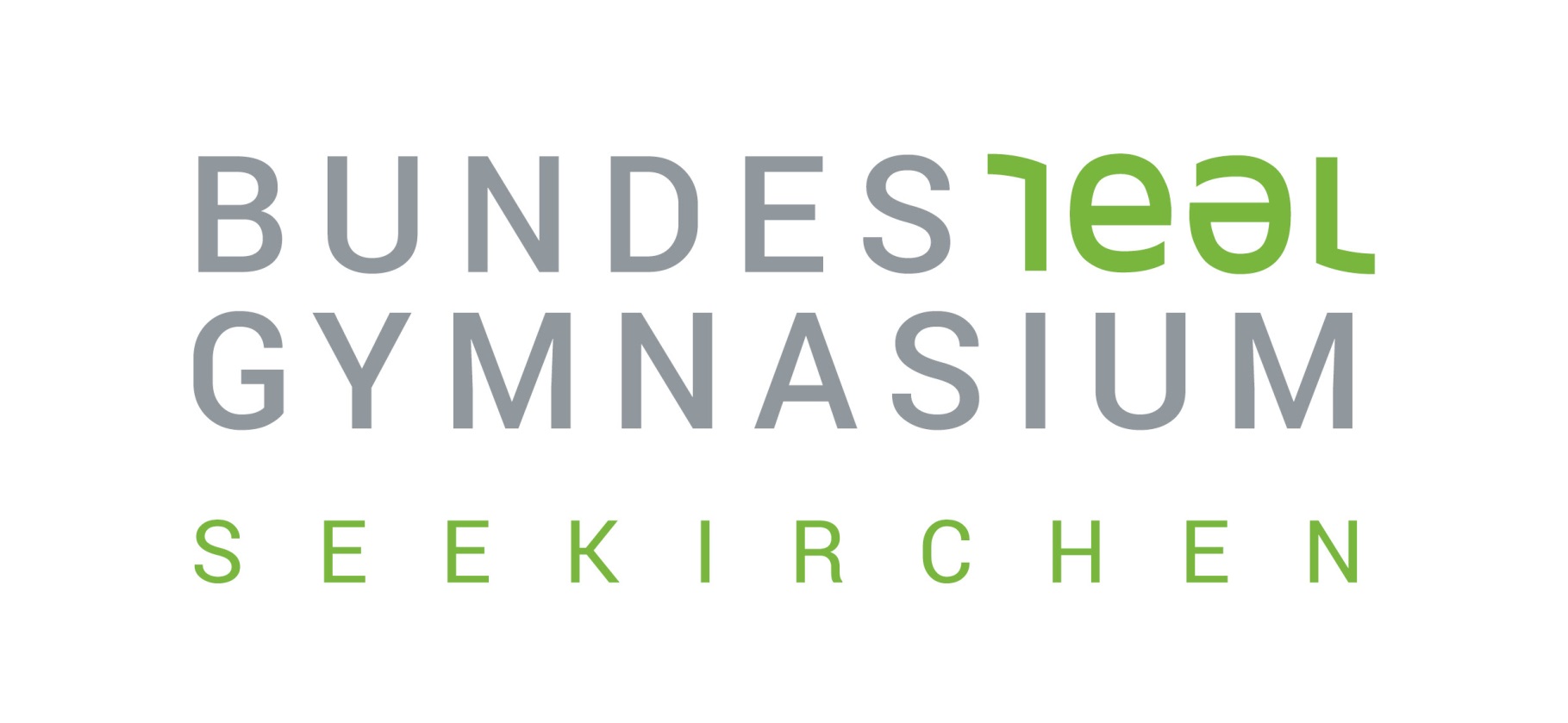 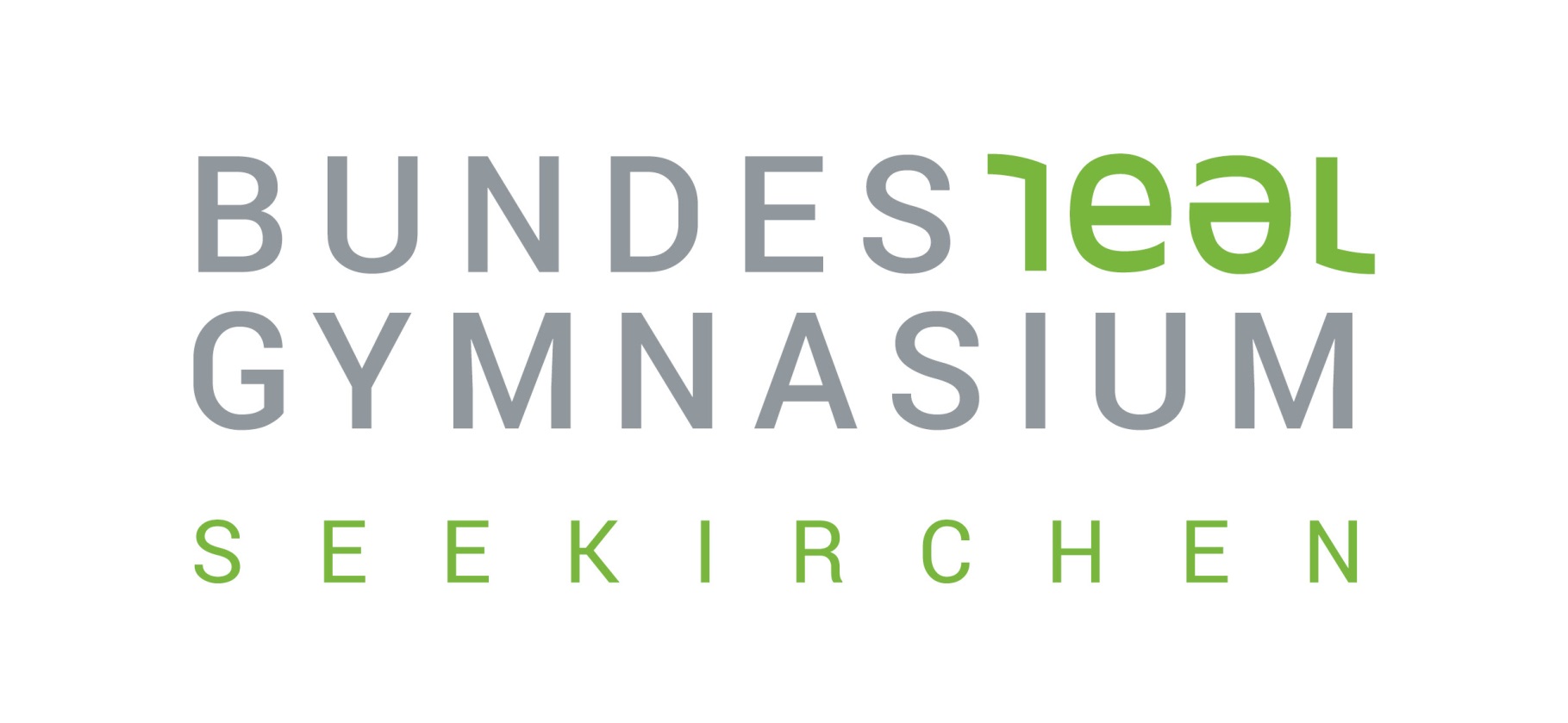 am Gymnasium SeekirchenTagesbetreuung mit getrennter Abfolge von Unterrichtsteil und Betreuungsteil 
(=„Nachmittagsbetreuung“ ) Das Kind hat am Vormittag bis zu 6 Stunden durchgehend Unterricht und verbringt den restlichen Nachmittag in der Tagesbetreuung mit Mittagessen und abwechselnden Lern- und Freizeitphasen.Diese Form der Betreuung können Sie tageweise (von 1 bis 5 Tagen) für Ihr Kind individuell buchen. Für die Nachmittagsbetreuung können Sie Ihr Kind jedes Jahr (1.-4.Klasse) neu anmelden und die Anzahl der Tage auch jährlich neu fixieren. Die Nachmittagsbetreuung wird in altersgemischten Gruppen organisiert und erlaubt somit den Kontakt der Kinder (auch Geschwisterkinder) über die eigene Klasse hinaus.Die Öffnungszeiten sind vom Ende des Vormittagsunterrichts der jeweiligen Klasse (auch bei Stundenentfall) bis 16:50. Eine Kernanwesenheitszeit bis 16:00 Uhr (MO-DO, bzw. bis 14:00 Uhr am Freitag) ist gesetzlich verpflichtend für alle ganztägigen Schulformen. Weitere Details entnehmen Sie bitte dem gesonderten Infoblatt zur Nachmittagsbetreuung oder unserer Homepage. http://gymseekirchen.at/schule/tagesbetreuung/Tagesbetreuung mit verschränkter Abfolge von Unterrichtsteil und Betreuungsteil 
(= „Ganztagsklasse“) In der Ganztagsklasse finden Unterrichts- Lern- Übungs- und Betreuungsstunden in rhythmischem Wechsel über den ganzen Tag verteilt statt. Die Ganztagesklasse wird in der ersten und zweiten Klasse im Klassenverband geführt, eine Abmeldung ist daher in dieser Zeit nicht möglich. Die gesamte Unterrichts- und Betreuungszeit (siehe Stundenplanmodell) ist verpflichtend zu besuchen. Die Ganztagsklasse am Gymnasium Seekirchen bietet Phasen des Lernens, Erarbeitens, Festigens, Wiederholens und der Freizeit in abwechselnd gelegten Rhythmen und Einheiten Erlerntes zeitnah zu wiederholen und zu festigen vertiefende Übungsphasen mit den jeweiligen FachprofessorInnenindividuelle FörderungErholungsphasen über den Tag verteiltzeitgerechtes Mittagessenmehr Möglichkeiten für alternative Unterrichtsformen / Zusatzangeboteverstärkt „Soziales Lernen“, „Stärkung der Gemeinschaft“ in einer KV-Stunde an.Weitere Details entnehmen Sie bitte dem gesonderten Infoblatt zur Ganztagsklasse oder unserer Homepage. http://gymseekirchen.at/ganztagesschulkonzept-am-bg-seekirchen/  Für beide Formen der Tagesbetreuung (Nachmittagsbetreuung und Ganztagsklasse) gilt:Kostenpflichtig: 10x im Jahr (Stand Jänner 2018): für 1 Tag € 26,40 / für 2 Tage € 35,20 / für 3 Tage € 52,80 / für 4 Tage € 70,40 / für 5 Tage € 88,-  per Bankeinzug zu bezahlen. ( Ermäßigungen möglich.)Verpflichtendes Mittagessen (Stand Jänner 2018): Es wird dafür ebenfalls eine Monatspauschale eingezogen. 
(1 Tag/Woche € 22,50,  2 Tage/Woche €  39,60, 3 Tage/Woche € 54,50,4 Tage/Woche € 69,-).Zusätzliches Angebot des „Frühstücksclubs“ von 7:00 bis 7:50In den Lernzeiten werden schulische Aufgaben mit professioneller Unterstützung in Kleingruppen möglichst individuell betreut.Sie weisen betreute Lernzeiten, Freizeiten und Kreativ- bzw. Sportschwerpunkte auf.Der Besuch von Unverbindlichen Übungen und Musikstunden (Kooperation mit Musikum im Haus) ist außerhalb des Pflichtunterrichts möglich.Die Stundenpläne im Vergleich: Beispielstundenplan einer ersten Klassen mit Nachmittagsbetreuung 
(Tagesbetreuung in getrennter Form)Beispielstundenplan einer ersten Ganztagsklasse 
(Tagesbetreuung in verschränkter Form)„EVA“ = „Eigenverantwortliches Arbeiten“, FZ = Freizeit, LZ = LernzeitMOMODiDiMIMIDODOFR07:00-7:50Frühstücksclub in der TagesbetreuungFrühstücksclub in der TagesbetreuungFrühstücksclub in der TagesbetreuungFrühstücksclub in der TagesbetreuungFrühstücksclub in der TagesbetreuungFrühstücksclub in der TagesbetreuungFrühstücksclub in der TagesbetreuungFrühstücksclub in der TagesbetreuungFrühstücksclub in der Tagesbetreuung17:50-8:40UNTUNTUNTUNTUNTUNTUNTUNTUNT28:45-9:35UNTUNTUNTUNTUNTUNTUNTUNTUNT39:40-10:30UNTUNTUNTUNTUNTUNTUNTUNTUNT410:45-11:35UNTUNTUNTUNTUNTUNTUNTUNTUNT511:40-12:30UNTUNTUNTUNTUNTUNTUNTUNTUNT612:35-13:25UNTUNTUNTUNTFZ/MittagessenFZ/MittagessenUNTUNTUNT713:25-14:15FZ/MittagessenFZ/MittagessenFZ/MittagessenFZ/MittagessenFZFZFZ/MittagessenFZ/MittagessenTagesbetreuung bei Bedarf814:15-15:05LernzeitLernzeitLernzeitLernzeitLernzeitLernzeitLernzeitLernzeitTagesbetreuung bei Bedarf915:10-16:00LernzeitLernzeitLernzeitLernzeitLernzeitLernzeitLernzeitLernzeitTagesbetreuung bei Bedarf915:10-16:00FreizeitFreizeitFreizeitFreizeitFreizeitFreizeitFreizeitFreizeitTagesbetreuung bei BedarfJauseJauseJauseJauseJauseJauseJauseJause1016:00-16:50WSFZWSFZWSFZWSFZStdZeitMODiMIMIDOFR07:00-7:50Frühstücksclub in der TagesbetreuungFrühstücksclub in der TagesbetreuungFrühstücksclub in der TagesbetreuungFrühstücksclub in der TagesbetreuungFrühstücksclub in der TagesbetreuungFrühstücksclub in der Tagesbetreuung17:50-8:40UNTUNTUNTUNTUNTUNT28:45-9:35UNTUNTUNTUNTUNTUNT39:40-10:30UNTUNTUNTUNTUNTUNTPause10:30-10:45Gesunde Obstjause in der TagesbetreuungGesunde Obstjause in der TagesbetreuungGesunde Obstjause in der TagesbetreuungGesunde Obstjause in der TagesbetreuungGesunde Obstjause in der TagesbetreuungGesunde Obstjause in der Tagesbetreuung410:45-11:35EVA EVA UNTUNTEVA Lernzeit511:40-12:30LernzeitLernzeitLernzeitLernzeitLernzeitUNT612:35-13:25FZ/MittagessenFZ/MittagessenFZ/MittagessenFZ/MittagessenFZ/MittagessenUNT713:25-14:15KV-StundeUNTWorkshopWorkshopUNTTagesbetreuung bei Bedarf814:15-15:05UNTUNTWorkshopWorkshopUNTTagesbetreuung bei Bedarf915:10-16:00UNTUNTLZFZUNTTagesbetreuung bei Bedarf1016:00-16:50Optional Besuch der Tagesbetreuung möglichOptional Besuch der Tagesbetreuung möglichOptional Besuch der Tagesbetreuung möglichOptional Besuch der Tagesbetreuung möglichOptional Besuch der Tagesbetreuung möglich